Dear Parent,RE: STREETS FOR PEOPLE PROJECT TO COMMENCE From Monday 15 February, we will be commencing the Streets for People project which aims to make streets in Cambridge safer and easier for kids – and all of us – to walk, bike and scooter to school and around town. As part of this project, we will be trialling a range of temporary changes to some roads – such as painted dots on the road, pedestrian crossings and a pop-up cycleway – on a network across four Cambridge schools that will also service many residents. These temporary changes have been selected as a result of feedback provided by parents in 2018 about the importance of making streets safer for kids and more recently, about locations that would need to change to make this happen.Thanks to the feedback you provided, we will be trialling several changes in the coming months on streets around this school. These include;Speed cushions at each intersection on Bryce Street and on Wilson Street to provide an area for pedestrians and cyclists to cross,A one-way access on Duke Street which will allow cars to come south from Bryce Street into Duke Street at the sharp bend, but no access in the other direction over this very narrow part of Duke Street,A no-entry into Dick Street to restrict traffic entering Dick Street from Duke Street, andA two-way cycleway extending from Wilson Street, by the Warehouse, to the top of Duke Street.Bryce, Duke and Wilson streets are main throughfares for school students walking and cycling to school, so we’d like to see if these measures will make it safer and easier for them to use these streets.We understand some of these temporary measures will mean a significant change in traffic movement and a reduction in the number of available parking spaces. To ensure traffic during school pick-up and drop-off times will continue to flow, a drop-off point will be available outside of the school gates. Alternatively, parents can park a short distance and walk with their children to the primary school.Parking maps will be available from the school office and from Council’s office highlighting other parking options nearby.While this project is underway, we ask for your patience and understanding as we trial these changes in the hopes that together, we can make our streets better spaces for people.  Once the measures have installed, after a period of three weeks we’d like to hear from you on whether they are effective or not. If a change is working well, we will leave it in place. If not, we will adjust it or take it away. You can have your say on any of the measures by heading to www.streetsforpeople.nz or you can aim your smart phone camera at the QR code below and follow the link. If you would like to discuss this further, please email info@waipadc.govt.nz with Streets for People in the subject line or call 0800 924 723. Kind regards,Waipā District Council and the Streets for People project team.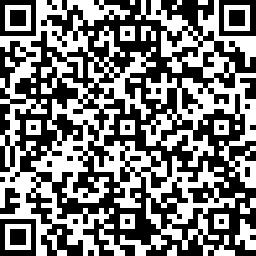 XX/XX/2021